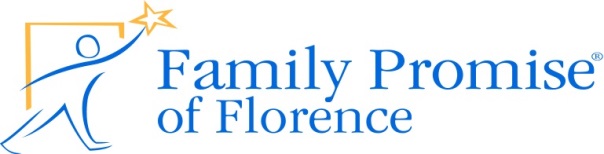 Volunteer Interest SurveyFamily Promise Volunteers: Thank you very much for your service to Family Promise. This program could not exist without you!We’d like to know a little more about you and your interest in Affiliate activities. Please complete this questionnaire and mail it to Family Promise at 1022 W Darlington St Florence, SC 29501 or email to familypromiseofflorence@gmail.com.Name:  ___________________________________   Phone (eve):  ___________________Address:  _________________________________   Phone (day):  ___________________City:  __________________________   Zip:  ___________   Email:  _________________Congregation or Other Affiliation:  ____________________________________________Occupation:  ______________________________________________________________Place of Employment:  ______________________________________________________Hobbies/Interests:  _________________________________________________________Special Skills (photography, sewing, writing, etc.):  ______________________________________________________________________________________________I would like to learn more about:_____  Family mentoring_____  Assisting guests with housing search_____  Day center volunteer_____  Administrative support (computer entry, telephone answering)_____  Family Promise speaker (training required)_____  Advocacy Committee_____  Newsletter_____  Fundraising Committee_____  Transportation_____  Holiday Programs (food baskets, family sponsorship)_____  Weekend “on call” volunteer (training required)_____  Other (please identify)Comments:  _________________________________________________________________________________________________________________________________________For information about Family Promise or volunteer opportunities, please contact Jo Ellen Schneider, Affiliate Director, at 843-407-5745. Thank you for your service to Family Promise and for returning this form.